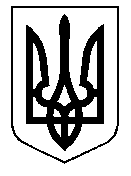 ТАЛЬНІВСЬКА РАЙОННА РАДАЧеркаської областіР  І  Ш  Е  Н  Н  Я 31.05.2018                                                                                      № 24-45/VIIПро підтримку звернення депутатів Христинівської районної ради «Про правове врегулювання правил землекористування у масивах земель сільськогосподарського призначення»Відповідно до статтей 43, 59 Закону України «Про місцеве самоврядування в Україні»,  рішення Христинівської районної ради від 21.03.2018 № 27-22/VII «Про звернення депутатів Христинівської районної ради до Черкаської обласної ради і районних рад Черкаської області», враховуючи пропозиції постійної комісії районної ради з питань агропромислового розвитку та земельних ресурсів,  районна рада  ВИРІШИЛА:1. Підтримати звернення депутатів Христинівської районної ради «Про правове врегулювання правил землекористування у масивах земель сільськогосподарського призначення»,  схвалене на 25 сесії районної ради VII скликання 22 грудня 2017 року (додається).2. Уповноважити голову районної ради надіслати рішення до Верховної Ради України та народним депутатам України  Бобову Г.Б., Ничипоренку В.М., Яценку А.В.  3. Оприлюднити рішення на офіційному сайті районної ради та надіслати місцевим засобам масової інформації.4. Контроль за виконанням рішення покласти на постійну комісію районної ради з питань  агропромислового розвитку та природних ресурсів.Голова районної ради                                                                             В.ЛюбомськаДодаток                                                                                      до рішення районної ради                                                                                      31.05.2018 № 24-45/VІІ  Комітет Верховної Ради України з питань
державного будівництва, регіональної політики та місцевого самоврядування
Комітет Верховної Ради України з питань
аграрної політики та земельних відносин
Народному депутату України
Яценку А.В.Голові Черкаської обласної державної
адміністрації Ткаченку Ю.О.Ми, депутати Христинівської районної ради, в ході виконання
намічених заходів щодо реалізації державної регіональної політики в сфері
охорони, захисту і відтворення земель лісового фонду з’ясували, що під час
розпаювання в районі колективних сільськогосподарських підприємств
більша частина земель лісового фонду, полезахисних лісових насаджень і
лісосмуг залишається в даний час не затребуваною.Відсутність законодавчого врегульованого механізму передачі
власникам і користувачам земель, які зайняті лісовими насадженнями,
породжує безгосподарність у їх використанні.Останнім часом в населених пунктах району почастішали випадки
неконтрольованої вирубки дерев та інших багаторічних насаджень в
полезахисних лісосмугах. Особливо це стало актуальним у останній час,
після підвищення вартості газу для опалення.Невизначення правового режиму земель зайнятих лісовими
насадженнями, не дає змоги правоохоронним органам належним чином
реагувати на порушення громадянами вимог чинного законодавства.З метою врегулювання наявних прогалин у законодавстві пов’язаних із
невизначеним на сьогодні режимом земель колективної власності, що не
підлягали паюванню, суб’єктами законодавчої ініціативи розроблені і подані
до Верховної Ради проекти Законів України від 13.12.2016 р. за №5535 «Про
обіг земель сільськогосподарського призначення» та від 23.02.2017 р. за
№6049-1 «Про внесення змін до деяких законодавчих актів України щодо
вирішення питання колективної власності на землю, удосконалення правил
землекористування у масивах земель сільськогосподарського призначення,
запобігання рейдерству та стимулювання зрошення в Україні».На нашу думку, законопроект № 5535 є більш прийнятним у визначенні
правового режиму використання та розпорядження ділянками,
розташованими у масиві земель сільськогосподарського призначення, а
також лісосмугами та іншими захисними насадженнями.Для вирішення існуючої проблеми і з метою належного забезпечення
охорони, захисту і цільового використання земель лісового фонду просимо
Вашого сприяння у якнайшвидшому розгляді законопроекту №5535 «Про
обіг земель сільськогосподарського призначення» і прийнятті відповідного
нормативно-правового акту (закону).Схвалено на 25 сесії Христинівської
районної ради VII скликання22 грудня 2017 року        Підтримано рішеннямТальнівської районної ради31.05.2018 № 24-45/VІІ